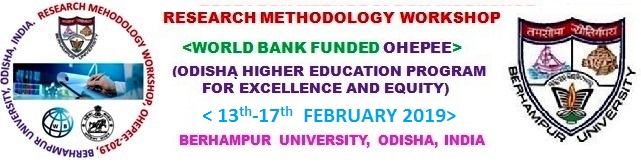 Name: (capital letter) : Designation:Gender: Male/FemaleName of University/College/Institution/Industry:Name of the DepartmentName of Your PhD Supervisor if AllotedPhD  Registration Number if AnyDate of PhD Enrolment (Attach Evidence)Contact  E-mail:                                                       Mobile No:Whether accommodation is needed?  Yes/NoFood Habit:          Veg/Non-Veg:Registration fee:    Rs-100/-  (On Cash to be collected)I hereby declare that, The above data’s are correct to my knowledge and I would join the Research Methodology Workshop Course from 13/02/2019 to 17/02/2019. I will obey all the rules and regulation as per the instruction of OHEEPE.                        Kindly fill up the Details as per the Format and Send back to by                        email : ldr.chem@buodisha.edu.in  form on/before   15th January   2019 Positively                                                                                                 Signature of ParticipantPlace:									                       Date:                                      (Signature of  Head/Coordinator of the Department)